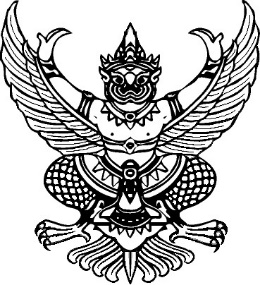 ประกาศองค์การบริหารส่วนตำบลท่างามเรื่อง ผลการประเมินความพึงพอใจด้านการให้บริการประชาชนประจำปีงบประมาณ 2563......................................................................		ตามที่องค์การบริหารส่วนตำบลท่างาม ได้ดำเนินการพระราชกฤษฎีกาว่าด้วยหลักเกณฑ์และวิธีการบริหารกิจการบ้านเมืองที่ดี พ.ศ.2546 โดยการประเมินความพึงพอใจของผู้รับบริการที่มีต่อการปฏิบัติราชการขององค์การบริหารส่วนตำบลท่างาม อำเภอเมืองปราจีนบุรี จังหวัดปราจีนบุรี ประจำปีงบประมาณ 2563 ด้งนี้		ผลการวิเคราะห์ระดับความพึงพอใจของผู้รับบริการที่มีต่อการให้บริการขององค์การบริหารส่วนตำบลท่างาม ในภาพรวมอยู่ในระดับ พอใจมากที่สุด โดยคิดเป็นร้อยละ 91.85 โดยจำแนกเป็นรายด้านได้ดังนี้ด้านการศึกษา ประชาชนมีความพึงพอใจรวมในระดับ พอใจมากที่สุด คิดเป็นร้อยละ 88.98งานด้านเทศกิจหรือป้องกันบรรเทาสาธารณภัย ประชาชนมีความพึงพอใจรวมในระดับ พอใจมากที่สุด คิดเป็นร้อยละ 94.81งานด้านพัฒนาชุมชนและสวัสดิการชุมชน ประชาชนมีความพึงพอใจโดยรวมในระดับ พอใจมากที่สุด คิดเป็นร้อยละ 94.81งานด้านสาธารณสุข ประชาชนมีความพึงพอใจโดยรวมในระดับ พอใจมากที่สุด คิดเป็น  ร้อยละ 91.17จึงขอประกาศให้ประชาชนทราบโดยทั่วกันประกาศ  ณ  วันที่   17  กันยายน  2563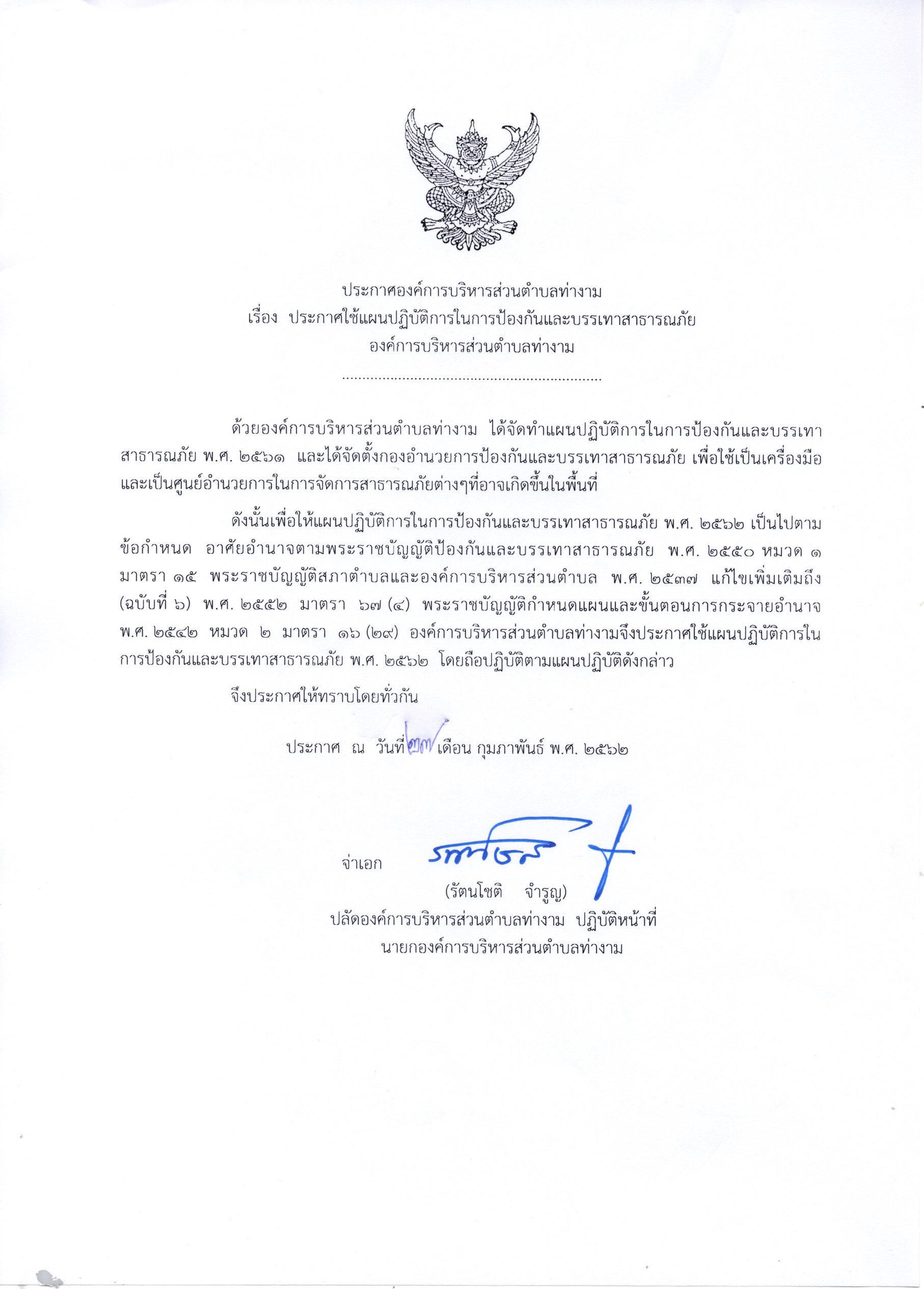 